PJ :	Feuille d’émargement	Diaporama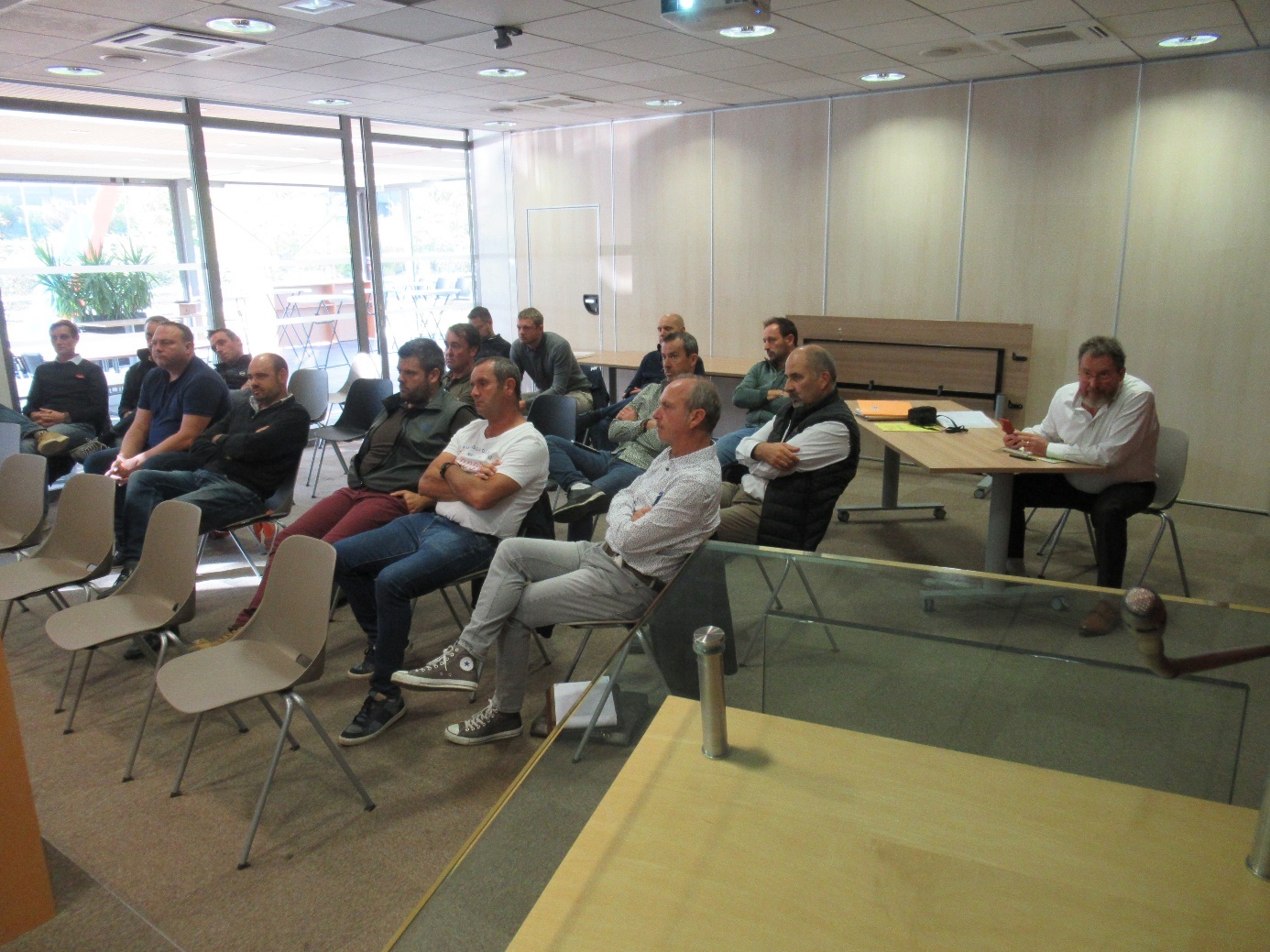 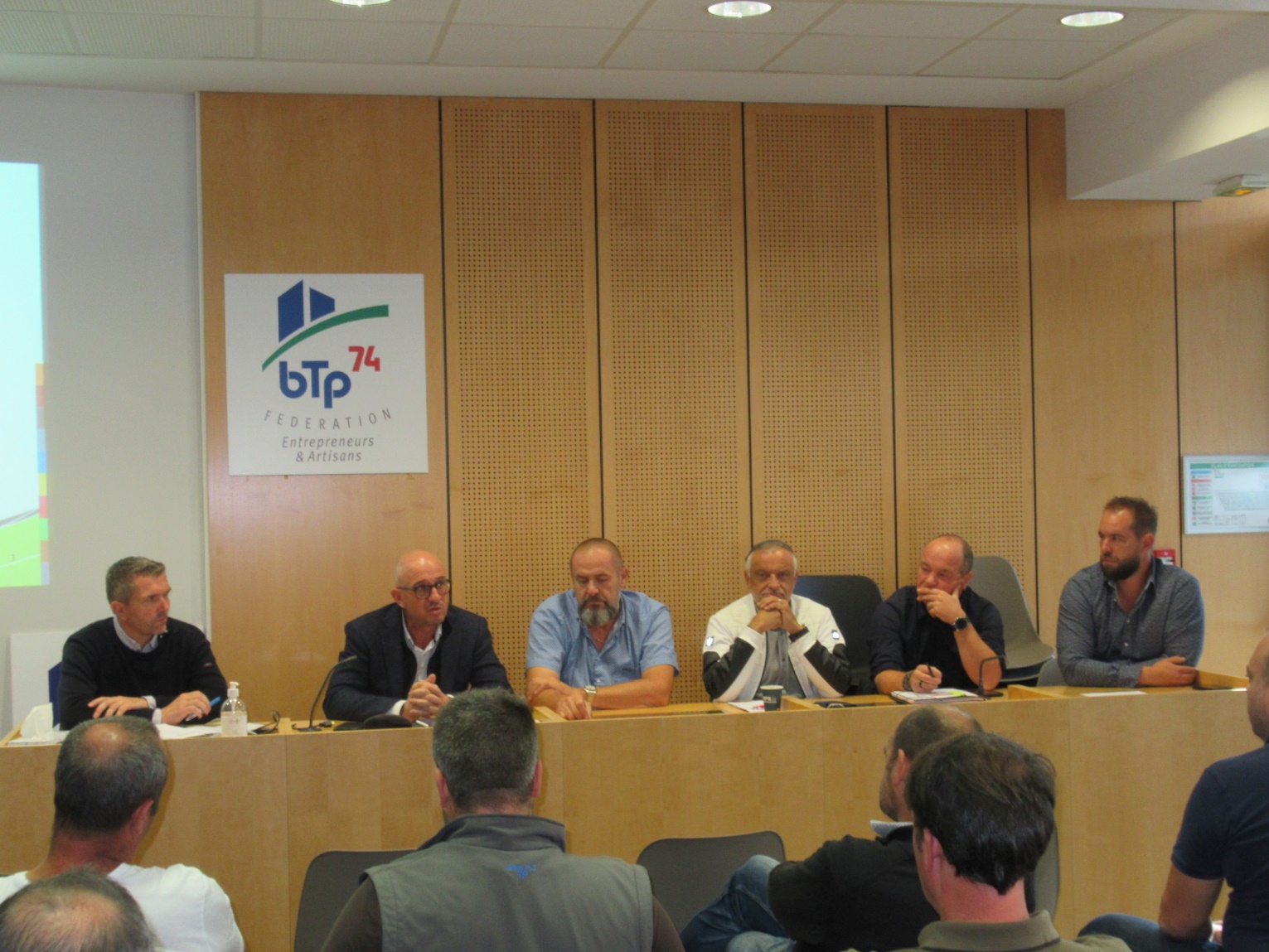 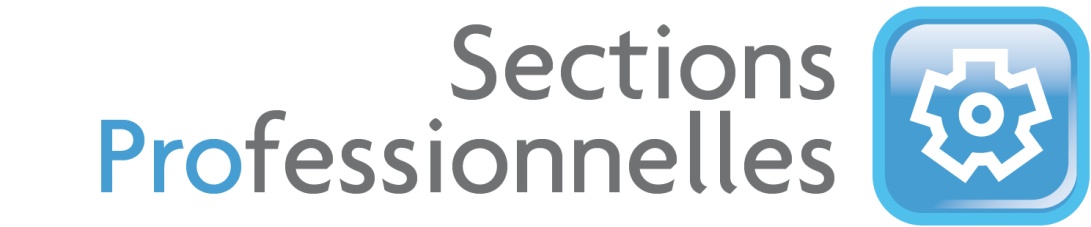 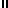 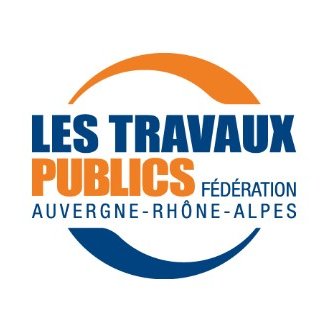 